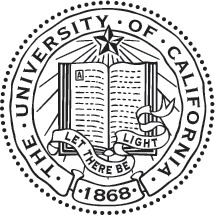 Transportation and Parking Services (TAPS) Advisory Committee MeetingMarch 10, 201510:30AM – 12:00PMLocation: Facilities Services Building A Conference Room Attendees:Karin Groth, Director of TAPS (non-voting)Martin Reed, Director of Residential LifeCoty Ventura, Staff Assembly RepresentativeEmily Wilson, GSR Representative Kathleen Coburn, TA Representative Tibor Toth, Interim AVC, Facilities Management (non-voting)Sergeant George Gongora, Sergeant UCMDPSArokiaraj Panneer Selvam, Remote Site RepresentativeSonia Johnston, Chief of Staff, VC Business & Administrative Services (non-voting)Eric Walle, Faculty Representative Attended via Ready Talk:Alex Khislavsky, Lecturer Representative Donna Birch Trahan, University Communications (non-voting)Approve Meeting MinutesMeeting minutes for February were approved by Arokiaraj Panneer Selvam and second by Martin Reed. New BusinessDiscuss feedback on the proposed Parking Permit Renewal processDirector Karin Groth gave a quick recap of the processed parking permit renewal policy that was presented to the VC Reese from the Academic Senate.  Since the last meeting we’ve received feedback from the Staff Assembly, Graduate Students and faculty.  Raj was able to prepare a timeline as far as our systems being capable of online renewals.    Coty Ventura – best suggestion was the automatic renewal.  The least being the seniority based a lot of issues with as to how and the unfairness.  The survey was sent out to 298 recipients, we received 68 responses, response rate of 23%. See handout from Staff Assembly survey for responses. Emily Wilson – the proposal excludes graduate students according to our understanding.  The proposal is against our principles of community, we don’t put pick groups against each other for competition.  The GSA recommends that TAPS set aside a proportional allocation for graduate students based upon their percentage in the campus community to be set aside and disbursed by the schools or graduate division.   By doing this we would avoid pressure against TAPS and having to answer why grads are not on lists.  See letter written by the Graduate Student Association for proposals. Karin Groth – did an analysis, the committed discussed the following numbers.Eric Walle – is this a total number of on campus?  Does this include Mondo, castle?Karin Groth – yes everyone. We have zero grad and faculty on the waiting list for preferred parking list and only 9 staff for preferred parking.   Emily Wilson – supply versus demand might be a consideration, weighing faculty differently since they have a higher demand based on these numbers.  Whatever recommendation we make we need really clear justification as to why we did it.  Eric Walle – So out of 400 grad students only 28 wanted preferred permit?Karin Groth – That is correct. Does everyone agree that we move forward with online permit renewal for the next academic year?  How and who will have the eligibility or do we go with the idea of setting aside X number of permits for faculty/staff and graduate students.  We also need a timeline as to when will this happen.Eric Walle- As long as there is some speculation for faculty that might be on leave. Karin Groth – Yes, that’s where the timing piece will come in.  We will work with communications and send something out before May or as early as next month. Eric Walle – if it’s online renewing they’re not renewing because they don’t have a permit right now. Karin Groth– TAPS would set aside x number of permits for each groupEric Walle – so then Academic Senate would decide who gets a permit and then give that list to TAPSKarin Groth – Yes, TAPS would then assign themCoty Ventura - would the Senate decide for everyone, because the senate is everyone?Eric Walle - sounds like a complicated issue, not resolving anything just shifting where it goes. Tibor Toth - initially is first come first serve and the proposal is to move away from that, how is that ranking determine via TAPS or this group and how are we going to be consistent.  You’re going to have pros and cons with every level.  We need to take the consequences of those decisions.  George Gongora – will staff be able to renew online?Karin Groth – staff can come back and say rollover the 162 that currently have permits or we say we open it on this day at this time and its first come first serve. Arokiaraj Panneer Selvam – based on feedback, staff wants to go to automatic renewal.  Tibor Toth – sounds like two issues how is this process going to happen and how is the initial selection process going to happen for the different groups.  Distribution per department or division, is that a reasonable?  Is that a reasonable method to allocate preferred parking permits?Arokiaraj Panneer Selvam - I think so. Martin Reed - what about upper division under grad students?Tibor Toth – there’s plenty of parking for those who qualify for it, it’s a question of where?  Martin Reed -   that’s a good start. Karin Groth – received information from grad division end of last week, the grad number will grow to 700 and goal is to 1000 by 2020 which will significantly have an impact on the percentages.  Eric Walle – don’t get the percentages because the number for staff is not the number on campus the number is less.  Permits should be allocated proportionally by those who are on campus, work on campus.  When groups grow the percentages will grow. Kathleen Coburn – maybe we can do something that sets aside a number of spaces that is not based only population, but factors in that demand. Some sort of equation, which will allows to set a number aside.    Karin Groth – as the campus grows more staff is moving off site, we’re analyzing those numbers.  Currently we have 80% of staff who hold a permit whether it’s a preferred or commuter.  Year by year that is going to change. You may recommend this approach for this next year however it will be an ongoing discussion as the numbers grow.  Tibor Toth – second that statement, fast transitional period and year after year each number will change parking permits and spaces, include guideline on how to reevaluate this annually. Emily Wilson – waiting list would give us a hint on who needs the demand and adjust.Eric Walle – these are complicated formulas and we are making it more complicated.  We have 300 preferred spots largely going to lecturers/faculty/staff, what is the harm of giving those populations first access.  They are the driving demand.  Karin Groth – that it is the way it is nowEric Walle – what is wrong with that? Karin Groth – yes, grads don’t have the capability to buy online.  Eric Walle - move grads to online, there are 263 faculty/staff and only 28 desired by grad their still some left still have access.Karin Groth – graduate is saying who gets those 28 preferred permits.  It should be decided between the schools on who gets a permit.  The idea/concept would say TAPS will reserve xx number of permits for grads and then it’s on them to decide who gets them and the rest we open up to faculty/staff on first come first serve to start on May 1st only faculty no one is sabbatical.  Emily Wilson - reason is grads get paid in a variety ways for example Fellowship can’t do payroll deductions. If it’s the case of first come/first serve we can potentially lose those spaces.  It would be nice to have that x number set aside for us. Eric Wilson – allow grads to do the online process, and those grads who don’t get paid would have to come in, but still be able to reserve a permit.  It’s a small proportion and everyone still has parking it’s just how close they get to park. Karin Groth - we agree, but that’s not what we’re hearing.  Everyone wants close in parking.  How do we roll it for next year?  Everyone with a current permit gets rolled over, hold number for each group, or on this day we have x number for faculty and they go online and renew.  Those are the decisions that need to be made. Martin Reed – 2020 preferred spaces will be impacted and a process will need to be in place. Sonia Johnston - and the fact that the academic senate submitted a proposal on how they want parking allocations to be made.  VC Michael Reese is asking this committee to take into account all the various constituencies to come up with what this group wants to recommend to the VC for how the next year is going to be handled.  Tibor Toth – recommend a one year proposal and look at every year to see if distribution makes sense looking upon demand supply and need.  The committee would decide. Karin Groth – current grad population is 384 and for 15-16 they’re expecting 500 so the 28 may be low.Emily Wilson – we’re encourage top caliber students Tibor Toth - how many additional spots, 10?Emily Wilson - sureEric Walle – I don’t think any grad student is going to make a determination by where they will park whether it be in the preferred or north bowl lots.  I don’t think we’re going to have any issues with that. I don’t think it’s going to impact their research. Emily Wilson - the concern there is according to the graduate student TA collective bargaining unit teaching assistants have to have equal access to the services provided to staff.   That is why we suggested the allotment.  Karin Groth - as we gone through the permit renewal process everyone gets excited, we assign a “B” or ‘C” permit and as time goes on and we make calls to let them know we have an “A” permit, they’re ok with the “B” or “C” parking permit.  This has happened with staff, faculty and grad students.  Coty Ventura – I’ve had several faculty members that were on sabbatical or medical leave that didn’t get an “A” permit, I’ve called TAPS and they’ve been accommodated.  They’re still permits available.  Eric Walle – the only thing with sabbatical leave is they would miss the automatic renewal. Coty Ventura - the schools know with enough time who is going to be on sabbatical leave.  They can shoot an email letting TAPS know who will be gone and plan accordingly. Eric Walle – if we do have the allocation part we’re still going to have some drama because we will still have people on the waiting list.  If we had the automatic renewal allowing faculty and staff first and we would still have permits available which there would be would be open for graduate students just like for classes.  Tibor Toth – staff and lecturers have first call allocated certain numbers and the remaining would be allocated to graduate students or are you saying staff and faculty have the ability to buy out those spots and not graduates.  Eric Walle – the ladder is possible that they can buy it out, yes it can fill up before anyone has accessCoty Ventura - can grad division send out a notice who wants these spots, we have 28 spots available Tibor Toth - what about the other groups, do we do the same for the other groupsCoty Ventura – no only for grads, they can’t do automatic renewalArokiaraj Panneer Selvam – no automatic renewal for grads but fix that number to how many they will getKarin Groth - online renewal is a little different and is not going to work on a global scale.  With regard to staff there are 162 that have the permit automatic renewal to me is I have the permit automatically renew me for the next year.  There’s only 9 staff on the waiting list for preferred.  On May 1st we reach out to those 162 and ask yay or nay automatic renew me for the New Year.  We figure out the yes’s and no’s and open up what is available.  Same thing for ladder rank lecturers reach out do you want to renew yes or no, we have 50 left how do we open it for the rest ladder rank and faculty same thing for Grads we would hold 30 permits since they can’t do online renewal.  Start communicating in April do you want to renew yes or no and before commencement your permit would be renewed.   Coty Ventura – sounds like a good plan to meAlex Khislavsky - from what I hear, it’s a reasonable solution, automatic renewal and leave those spots open for others. Karin Groth - so with regard to timeline if you’re an “A” permit holder this year you will get it next year there are only 9 staff that are on the waiting listSonia Johnston - would those 9 people on the waiting list have first choice to get a preferred permit? Karin Groth – that is fairCoty Ventura - proposes those on the waiting list have first choiceKarin Groth – first proposal is to move forward with online renewal for 15-16 academic year do I have a first?Eric Walle – is this for only preferred spots or for everyoneKarin Groth – only focusing on preferred at this time. Reach out in spring and yay or nay and set aside 30 or 40 permits for grad students, the committee needs to decide.Eric Walle - that number is important to me it determines whether I’m on board or notKarin Groth - the concept is we should be allocating more Arokiaraj Panneer Selvam – getting 200 more 40% increase like 35 or 40 is a good number Karin Groth – do we hold 35 for grad students?Coty Ventura - what about those students who come in JanuaryEmily Wilson - that would be up to the grad division to decideTibor Toth - where do we pull those extra 7 from Martin Reed - the 9 that is available and if there’s any extra those can be first come first serveCoty Ventura – there is 9 on the waiting list, why do you have extra permitsKarin Groth - we just looked at the list yesterdaySonia Johnston – numbers have shifted a number of us have moved off campus and have cancelled our permitsMartin Reed – I move we allocate 35 preferred parking permits for the 2015-2016 academic year for graduate studentsVote: 7 in favor, 1 against Motion ApprovedKarin Groth - the next proposal is for TAPS to contact the current preferred permit holders to renew for the 15-16 permit if yes we renew if no we give them the option to request for a B permit or they don’t know yet.Eric Walle - number of days to respond, do we propose a 3 day windowGeorge Gongora - question what about “B” permit holders?  They should automatically be allowed renew too, why not BKarin Groth – that is a good point that is a high demand parking tooMartin Reed – my assumption is we were going to talk about that after preferredTibor Toth - the default might be a problem because it could impact those B permit holders. So do we want to have that option available for those declining an “A?”  Sonia Johnston – part of the communication, deal with preferred which is the highest demand don’t offer a backup, then do the b, and try to do it in stagesMartin Reed – didn’t think we had an issue with “B’s”Karin Groth – yes, it’s a high demand parking, with construction and 2020 parking something can come up and you would have to moveSonia Johnston – high probability, don’t know that yetTibor Toth – coming back to Sonia’s point, take a lot type at time. A renewal or not with no dedication to any other type of permitKarin Groth - we need to focus on preferred right now Martin Reed – to offer renewal for 2015-2016 academic year to those current A preferred permit holders giving them the option to decline or accept itEric Walle - what happens to those who decline it?Alex Khislavsky - they wait until the B processKarin Groth - we need to go through the process and get a feel of how many B’s will get affected, wait and see.  We will get back to youMartin Reed – if I’m a b holder I can’t move to an ASonia Johnston - not right now, but can have some availableMartin Reed – would be put on the waiting list for the A permitKarin Groth – 162 staff and 50 don’t want it and don’t care if I have a c or b go to rest of staff 50 A permits first come first serve or reach out to b and ask them if they want itEric Walle - only to staff, what about ladder faculty Sonia Johnston - 50 staff don’t want the committee can make the recommendation to put them in a central poolKarin Groth  – tomorrow will try to send communication to these preferred holders and get a feel for how many will want to renew their permit and how many no’s we have and then how we are going to handle this. Eric Walle – does all staff know who is staying or leavingSonia Johnston – will know tomorrow, keep in mind it’s a fairly small numberMartin Reed – I move we automatically offer renewal for all the “A” permit holders for 2015-2016 academic year starting April 1st at 12:01am PST through April 7th 11:59pm PST to accept or decline the permit for the 2015-2016 academic yearVote: All in favorMotion ApprovedMeeting adjourned at 12:03pmNext MeetingDate: April 14, 2015 from 10:30AM-12:00PMProposed Agenda TopicsRecap of Action Items Projected for Projected for Based on current ratio2015-2016can open up 300 Permits14/15 Permit SalesGraduate 50050028%8328Ladder Rank Faculty1681689%28101Lecturer17317310%29101Staff96396353%16016218041804291